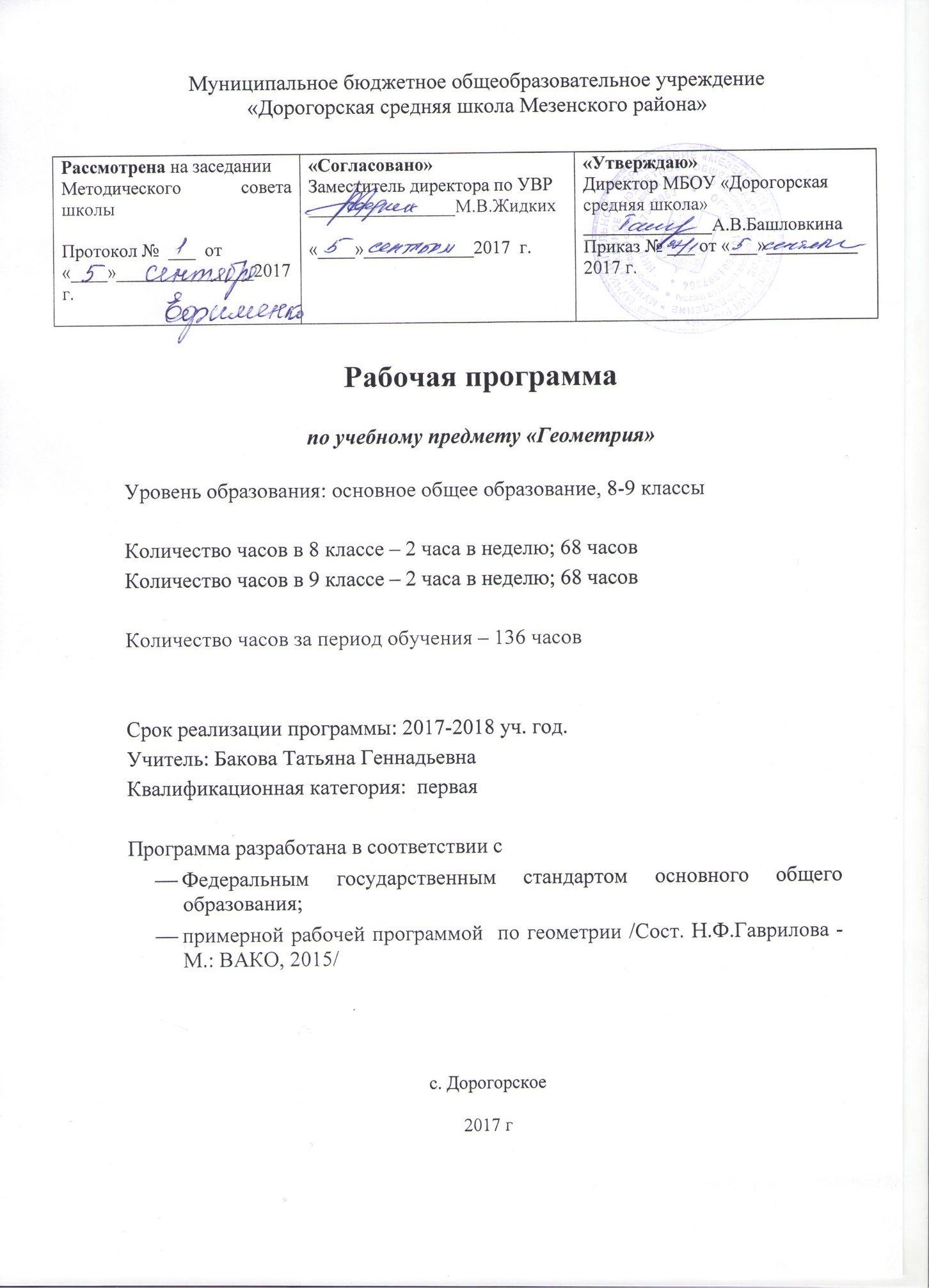 Пояснительная записка Рабочая программа основного общего образования по геометрии составлена на основе Фундаментального ядра содержания общего образования и Требований к результатам освоения основной общеобразовательной программы основного общего образования, представленных в Федеральном государственном образовательном стандарте общего образования. В них также учитываются основные идеи и положения Программы развития и формирования УУД для основного общего образования.Овладение учащимися системой геометрических знаний и умений необходимо в повседневной жизни для изучения смежных дисциплин и продолжения образования.Практическая значимость школьного курса геометрии обусловлена тем, что её объектом являются формы и количественные отношения действительного мира. Геометрическая подготовка необходима для понимания принципа устройства и использования современной техники, восприятия научных и технических понятий и идей. Математика является языком науки и техники. С её помощью моделируются и изучаются явления и процессы, происходящие в природе.Геометрия является одним из опорных предметов основной школы: она обеспечивает изучение других дисциплин. В первую очередь это относится к предметам естественно - научного цикла, в частности к физике. Развитие логического мышления учащихся при обучении геометрии способствует также усвоению предметов гуманитарного цикла. Практические умения и навыки геометрического характера необходимы для трудовой деятельности и профессиональной подготовки школьников.Развитие у учащихся правильных представлений о сущности и происхождении геометрических абстракций, соотношении реального и идеального, характере отражения математической наукой явлений и процессов реального мира, месте геометрии в системе наук и роли математического моделирования в научном познании и в практике способствует формированию научного мировоззрения учащихся, а также формированию качеств мышления, необходимых для адаптации в современном информационном обществе.Требуя от учащихся умственных и волевых усилий, концентрации внимания, активности развитого воображения, геометрия развивает нравственные черты личности (настойчивость, целеустремлённость, творческую активность, самостоятельность, ответственность, трудолюбие, дисциплину и критичность мышления) и умение аргументировано отстаивать свои взгляды и убеждения, а также способность принимать самостоятельные решения.Геометрия существенно развивает кругозор учащихся, знакомя их с индукцией и дедукцией, обобщением и конкретизацией, анализом и синтезом, классификацией и систематизацией, абстрагированием, аналогией. Активное использование задач на всех этапах учебного процесса развивает творческие способности школьников.При обучении геометрии формируются умения и навыки умственного труда - планирование своей работы, поиск рациональных путей её выполнения, критическая оценка результатов. В процессе обучения геометрии школьники должны научиться излагать свои мысли ясно и исчерпывающе, лаконично и ёмко, приобрести навыки чёткого, аккуратного и грамотного выполнения математических записей.Важнейшей задачей школьного курса геометрии является развитие логического мышления учащихся. Сами объекты геометрических умозаключений и принятые в геометрии правила их конструирования способствуют формированию умений обосновывать  и доказывать суждения, приводить чёткие определения, развивают логическую интуицию, кратко и наглядно вскрывают механизм логических построений и учат их применению. Тем самым геометрия занимает ведущее место в формировании научно-теоретического мышления школьников.Раскрывая внутреннюю гармонию математики, формируя понимание красоты и изящества математических рассуждений, способствуя восприятию геометрических форм, усвоению понятия симметрии, геометрия вносит значительный вклад в эстетическое воспитание учащихся. Её изучение развивает воображение школьников, существенно обогащает и развивает их пространственные представления.Место курса в учебном планеБазисный учебный (образовательный) план на изучение геометрии в основной школе отводит 2 учебных часа в неделю в течение каждого года обучения, всего 136 часов. Личностные, метапредметные и предметные результаты освоения  содержания курса.Программа обеспечивает достижение следующих результатов освоения образовательной программы основного общего образования:личностные: формирование ответственного отношения к учению, готовности и способности обучающихся к саморазвитию и самообразованию на основе мотивации к обучению и познанию, выбору дальнейшего образования на базе ориентировке в мире профессий и профессиональных предпочтений, осознанному построению индивидуальной образовательной траектории с учётом устойчивых познавательных интересов; формирование целостного мировоззрения, соответствующего современному уровню развития науки и общественной практики; формирование коммуникативной компетентности в общении и сотрудничестве со сверстниками, старшими и младшими, в образовательной, общественно полезной, учебно-исследовательской, творческой и других видах деятельности; умение ясно, точно, грамотно излагать свои мысли в устной и письменной речи, понимать смысл поставленной задачи, выстраивать аргументацию, приводить примеры и контрпримеры; критичность мышления, умение распознавать логически некорректные высказывания, отличать гипотезу от факта; креативность мышления, инициатива, находчивость, активность при решении алгебраических задач;умение контролировать процесс и результат учебной математической деятельности;способность к эмоциональному восприятию математических объектов, задач, решений, рассуждений.метапредметные: умение самостоятельно планировать альтернативные пути достижения целей, осознанно выбирать наиболее эффективные способы решения учебных и познавательных задач;умение осуществлять контроль по результату и по способу действия на уровне произвольного внимания и вносить необходимые коррективы;умение адекватно оценивать правильность или ошибочность выполнения учебной задачи, её объективную трудность и собственные возможности её решения;осознанное владение логическими действиями определения понятий, обобщения, установления аналогий, классификации на основе самостоятельного выбора оснований и критериев, установления родовидовых связей;умение устанавливать причинно-следственные связи; строить логическое рассуждение, умозаключение (индуктивное, дедуктивное и по аналогии) и выводы;умение создавать, применять и преобразовывать знаково-символические средства, модели и схемы для решения учебных и познавательных задач;умение организовывать учебное сотрудничество и совместную деятельность с учителем и сверстниками: определять цели, распределение функций и ролей участников, взаимодействие и общие способы работы; умение работать в группе: находить общее решение и разрешать конфликты на основе согласования позиций и учёта интересов; слушать партнёра; формулировать, аргументировать и отстаивать своё мнение;формирование учебной и общепользовательской компетентности в области использования информационно-коммуникационных технологий (ИКТ-компетентности);первоначальные представления об идеях и о методах математики как об универсальном языке науки и техники, о средстве моделирования явлений и процессов; умение видеть математическую задачу в контексте проблемной ситуации в других дисциплинах, в окружающей жизни; умение находить в различных источниках информацию, необходимую для решения математических проблем, и представлять её в понятной форме; принимать решение в условиях неполной и избыточной, точной и вероятностной информации; умение понимать и использовать математические средства наглядности (рисунки, чертежи, схемы и др.) для иллюстрации, интерпретации, аргументации; умение выдвигать гипотезы при решении учебных задач и понимать необходимость их проверки; умение применять индуктивные и дедуктивные способы рассуждений, видеть различные стратегии решения задач; понимание сущности алгоритмических предписаний и умение действовать в соответствии с предложенным алгоритмом; умение самостоятельно ставить цели, выбирать и создавать алгоритмы для решения учебных математических проблем; умение планировать и осуществлять деятельность, направленную на решение задач исследовательского характера;предметные:овладение базовым понятийным аппаратом по основным разделам содержания; представления об основных изучаемых понятиях как важнейших математических моделях, позволяющих описывать и изучать реальные процессы и явления;умение работать с геометрическим текстом (анализировать, извлекать необходимую информацию), точно и грамотно выражать свои мысли в устной и письменной речи с применением математической терминологии и символики, использовать различные языки математики, проводить классификации, логические обоснования, доказательства математических утверждений;овладение навыками устных, письменных, инструментальных вычислений;овладение геометрическим языком, умение использовать его для описания предметов окружающего мира, развитие пространственных представлений и изобразительных умений, приобретение навыков геометрических построений;усвоение систематических знаний о плоских фигурах и свойствах, а также на наглядном уровне - о простейших пространственных телах, умение применять систематические знания о них для решения геометрических и практических задач;умение измерять длины отрезков, величины углов, использовать формулы для нахождения периметров, площадей и объёмов геометрических фигур;умение применять изученные понятия, результаты, методы для решения задач практического характера и задач из смежных дисциплин с использованием при необходимости справочных материалов, калькулятора, компьютера.Содержание курсаНаглядная геометрия. Наглядные представления о пространственных фигурах: куб, параллелепипед, призма, пирамида, шар, сфера, конус, цилиндр. Изображение пространственных фигур. Примеры сечений. Многогранники. Правильные многогранники. Примеры развёрток многогранников, цилиндра и конуса.Понятие объёма: единицы объёма. Объём прямоугольного параллелепипеда, куба.Геометрические фигуры. Прямые и углы. Точка, прямая, плоскость. Отрезок, луч. Угол. Виды углов. Вертикальные и смежные углы. Биссектриса угла.Параллельные и пересекающиеся прямые. Перпендикулярные прямые. Теоремы о параллельности и перпендикулярности прямых. Углы с соответственно параллельными и перпендикулярными сторонами. Перпендикуляр и наклонная к прямой. Серединный перпендикуляр к отрезку.Геометрическое место точек. Свойства биссектрисы угла и серединного перпендикуляра к отрезку.Треугольник. Высота, медиана, биссектриса, средняя линия треугольника. Равнобедренные и равносторонние треугольники; свойства и признаки равнобедренного треугольника. Признаки равенства треугольников. Неравенство треугольника. Соотношения между сторонами и углами треугольника.Сумма углов треугольника. Внешние углы треугольника. Теорема Фалеса. Подобие треугольников. Признаки подобия треугольников. Теорема Пифагора. Синус, косинус, тангенс, котангенс острого угла прямоугольного треугольника и углов от 0 до 180°, приведение к острому углу. Решение прямоугольных треугольников. Основное тригонометрическое тождество. Формулы, связывающие синус, косинус, тангенс, котангенс одного и того же угла. Решение треугольников: теорема косинусов и теорема синусов. Замечательные точки треугольника.Четырёхугольник. Параллелограмм, его свойства и признаки. Прямоугольник, квадрат, ромб, их свойства и признаки. Трапеция. Средняя линия трапеции.Многоугольник. Выпуклые многоугольники. Сумма углов выпуклого многоугольника. Правильные многоугольники.Окружность и круг. Дуга, хорда. Сектор, сегмент. Центральный угол, вписанный угол, величина вписанного угла. Взаимное расположение прямой и окружности, двух окружностей. Касательная и секущая к окружности, их свойства. Вписанные и описанные многоугольники. Окружность, вписанная в треугольник, и окружность, описанная около треугольника. Вписанные и описанные окружности правильного многоугольника.Геометрические преобразования. Понятие о равенстве фигур. Понятие о движении: осевая и центральная симметрии, параллельный перенос, поворот. Понятие о подобии фигур в гомотетии.Построения с помощью циркуля и линейки. Основные задачи на построения: деление отрезка пополам; построение угла, равного данному; построение треугольника по трём сторонам; построение перпендикуляра к прямой; построение биссектрисы угла; деление отрезка на п равных частей.Решение задач на вычисление, доказательство и построение с использованием свойств изученных фигур.Измерение геометрических величин. Длина отрезка. Расстояние от точки до прямой. Расстояние между параллельными прямыми. Периметр многоугольника.Длина окружности, число π; длина дуги окружности.Градусная мера угла, соответствие между величиной центрального угла и длиной дуги окружности.Понятие площади плоских фигур. Равносоставленные и равновеликие фигуры. Площадь прямоугольника. Площади параллелограмма, треугольника и трапеции. Площадь многоугольника. Площадь круга и площадь сектора. Соотношение между площадями подобных фигур. Решение задач на вычисление и доказательство с использованием изученных формул.  Координаты. Уравнение прямой. Координаты середины отрезка. Формула расстояния между точками плоскости. Уравнение окружности.Векторы. Длина (модуль) вектора. Равенство векторов. Коллинеарные векторы. Координаты вектора. Умножение вектора на число, сумма векторов, разложение вектора по двум неколлинеарным векторам. Скалярное произведение векторов.Теоретико-множественные понятия. Множество, элемент множества. Задание множеств перечислением элементов, характеристическим свойством. Подмножество. Объединение и пересечение множеств. Элементы логики. Определение. Аксиомы и теоремы. Доказательство. Доказательство от противного. Теорема, обратная данной. Пример и контрпример.Понятие о равносильности, следовании, употребление логических связок если…, то…, в том и только в том случае, логические связки и, или.Геометрия в историческом развитии. От землемерия к геометрии. Пифагор и его школа. Фалес. Архимед. Построение правильных многоугольников. Трисекция угла. Квадратура круга. Удвоение куба. История числа π. Золотое сечение. «Начала» Евклида.  Л. Эйлер. Н. И. Лобачевский. История пятого постулата.Изобретение метода координат, позволяющего переводить геометрические объекты на язык алгебры. Р. Декарт и П. Ферма. Примеры различных систем координат на плоскости.Планируемые результаты изучения курса геометрии в 8 – 9 классахНаглядная геометрияВыпускник научится:распознавать на чертежах, рисунках, моделях и в окружающем мире плоские и пространственные геометрические фигуры;распознавать развёртки куба, прямоугольного параллелепипеда, правильной пирамиды, цилиндра и конуса;определять по линейным размерам развёртки фигуры  линейные размеры самой фигуры и наоборот;вычислять объём прямоугольного параллелепипеда.Выпускник получит возможность:вычислять объёмы пространственных геометрических фигур, составленных из прямоугольных параллелепипедов;углубить и развить представления о пространственных геометрических фигурах;применять понятие развёртки для выполнения практических расчётов.Геометрические фигурыВыпускник научится:пользоваться языком геометрии для описания предметов окружающего мира и их взаимного расположения;распознавать и изображать на чертежах и рисунках геометрические фигуры и их конфигурации;находить значения длин линейных элементов фигур и их отношения, градусную меру углов от 0̊ до 180̊, применяя определения, свойства и признаки фигур и их элементов, отношения фигур (равенство, подобие, симметрии, поворот, параллельный перенос);оперировать с начальными понятиями тригонометрии и выполнять элементарные операции над функциями углов;решать задачи на доказательство, опираясь на изученные свойства фигур и отношений между ними и применяя изученные методы доказательств;решать несложные задачи на построения с помощью циркуля и линейки;решать простейшие планиметрические задачи в пространстве.Выпускник получит возможность:8) овладеть методами решения задач на вычисления и доказательства: методом от противного, методом подобия, методом перебора вариантов и методом геометрических мест точек;9) приобрести опыт применения алгебраического и тригонометрического аппарата и идей движений при решении геометрических задач;10) овладеть традиционной схемой решения задач на построение с помощью циркуля и линейки: анализ, построение, доказательство и исследование;11) научиться решать задачи на построение методом геометрического места точек и методом подобия;12) приобрести опыт исследования свойств планиметрических фигур с помощью компьютерных программ;13) приобрести опыт выполнения проектов по темам: "Геометрические преобразования на плоскости", "Построение отрезков по формуле" Измерение геометрических величин Выпускник научится:использовать свойства измерения длин, площадей, углов при решении задач на нахождение длины отрезка, длины окружности, градусной меры угла;вычислять длины линейных элементов фигур и их углы, используя формулы длины окружности и длины дуги окружности, формулы площадей фигур;вычислять площади треугольников, прямоугольников, параллелограммов, трапеций, кругов и секторов;вычислять длину окружности, длину дуги окружности;решать задачи на доказательство с использованием формул длины окружности, длины дуги окружности, формул площадей фигур;решать практические задачи, вязанные с нахождением геометрических величин.Выпускник получит возможность:7) вычислять площади фигур, составленных из двух или более прямоугольников, параллелограммов, треугольников, круга и сектора;8) вычислять площади многоугольников, используя отношения равновеликости и равносоставленности;9) приобрести опыт применения алгебраического и тригонометрического аппарата и идей движения при решении задач на вычисление площадей многоугольников.КоординатыВыпускник научится:вычислять длину отрезка по координатам его концов; вычислять координаты середины отрезка;использовать координатный метод для изучения свойств прямых и окружностей.Выпускник получит возможность:3) овладеть координатным методом решения задач на вычисление и доказательство;4) приобрести опыт использования компьютерных программ для анализа частных случаев взаимного расположения окружностей и прямых;5) приобрести опыт выполнения проектов на тему "Применение координатного метода при решении задач на вычисление и доказательство"ВекторыВыпускник научится:оперировать с векторами: находить сумму и разность двух векторов, заданных геометрически, находить вектор, равный произведению вектора на заданное число;находить для векторов, заданных координатами: длину вектора, координаты суммы и разности двух и более векторов, координаты произведения вектора на число, применяя при необходимости сочетательный, переместительный и распределительный законы;вычислять скалярное произведение векторов, находить угол между векторами, устанавливать перпендикулярность прямых.Выпускник получит возможность:овладеть векторным методом для решения задач на вычисления и доказательство;приобрести опыт выполнения проектов на тему "Применение векторного метода при решении задач на вычисление и доказательство" Тематическое планирование учебного материала 8 классПоурочное планирование. 8 классПоурочное планирование. 9 класс№ параграфа учебникаТемаКоличество часовУниверсальные учебные действияПовторение курса геометрии 7 классаПовторение курса геометрии 7 класса2Коммуникативные: уметь представлять конкретное содержание и сообщать его в письменной и устной форме; понимать возможность существования различных точек зрения, не совпадающих с собственной; уметь устанавливать и сравнивать разные точки зрения, прежде чем принимать решение и делать выборРегулятивные: сличать способ и результат своих действий с заданным эталоном, обнаруживать отклонения и различия от эталона; вносить коррективы и дополнения в способ своих действий в случае расхождения эталона, реального действия и его продуктаПознавательные: строить логические цепи рассуждений; сравнивать различные объекты: выделять из множества один или несколько объектов, имеющих общие свойстваГлава 5. Четырёхугольники Глава 5. Четырёхугольники 14Коммуникативные: определять цели и функции участников, способы взаимодействия; понимать возможность существования различных точек зрения, не совпадающих с собственной; уметь устанавливать и сравнивать разные точки зрения, прежде чем принимать решение и делать выбор.Регулятивные: оценивать достигнутый результат; самостоятельно формулировать познавательную цель и строить действия в соответствии с ней; работать по составленному плану; использовать дополнительные источники информации.Познавательные: определять основную и второстепенную информацию; выделять количественные характеристики объектов, заданные словами, выполнять операции со знаками и символами; выделять объекты и процессы с точки зрения целого и частей.1Многоугольники 2Коммуникативные: определять цели и функции участников, способы взаимодействия; понимать возможность существования различных точек зрения, не совпадающих с собственной; уметь устанавливать и сравнивать разные точки зрения, прежде чем принимать решение и делать выбор.Регулятивные: оценивать достигнутый результат; самостоятельно формулировать познавательную цель и строить действия в соответствии с ней; работать по составленному плану; использовать дополнительные источники информации.Познавательные: определять основную и второстепенную информацию; выделять количественные характеристики объектов, заданные словами, выполнять операции со знаками и символами; выделять объекты и процессы с точки зрения целого и частей.2Параллелограмм и трапеция6Коммуникативные: определять цели и функции участников, способы взаимодействия; понимать возможность существования различных точек зрения, не совпадающих с собственной; уметь устанавливать и сравнивать разные точки зрения, прежде чем принимать решение и делать выбор.Регулятивные: оценивать достигнутый результат; самостоятельно формулировать познавательную цель и строить действия в соответствии с ней; работать по составленному плану; использовать дополнительные источники информации.Познавательные: определять основную и второстепенную информацию; выделять количественные характеристики объектов, заданные словами, выполнять операции со знаками и символами; выделять объекты и процессы с точки зрения целого и частей.3Прямоугольник. Ромб. Квадрат.4Коммуникативные: определять цели и функции участников, способы взаимодействия; понимать возможность существования различных точек зрения, не совпадающих с собственной; уметь устанавливать и сравнивать разные точки зрения, прежде чем принимать решение и делать выбор.Регулятивные: оценивать достигнутый результат; самостоятельно формулировать познавательную цель и строить действия в соответствии с ней; работать по составленному плану; использовать дополнительные источники информации.Познавательные: определять основную и второстепенную информацию; выделять количественные характеристики объектов, заданные словами, выполнять операции со знаками и символами; выделять объекты и процессы с точки зрения целого и частей.4Решение задач1Коммуникативные: определять цели и функции участников, способы взаимодействия; понимать возможность существования различных точек зрения, не совпадающих с собственной; уметь устанавливать и сравнивать разные точки зрения, прежде чем принимать решение и делать выбор.Регулятивные: оценивать достигнутый результат; самостоятельно формулировать познавательную цель и строить действия в соответствии с ней; работать по составленному плану; использовать дополнительные источники информации.Познавательные: определять основную и второстепенную информацию; выделять количественные характеристики объектов, заданные словами, выполнять операции со знаками и символами; выделять объекты и процессы с точки зрения целого и частей.Контрольная работа № 11Коммуникативные: определять цели и функции участников, способы взаимодействия; понимать возможность существования различных точек зрения, не совпадающих с собственной; уметь устанавливать и сравнивать разные точки зрения, прежде чем принимать решение и делать выбор.Регулятивные: оценивать достигнутый результат; самостоятельно формулировать познавательную цель и строить действия в соответствии с ней; работать по составленному плану; использовать дополнительные источники информации.Познавательные: определять основную и второстепенную информацию; выделять количественные характеристики объектов, заданные словами, выполнять операции со знаками и символами; выделять объекты и процессы с точки зрения целого и частей.Глава 6. ПлощадьГлава 6. Площадь14Коммуникативные: адекватно использовать речевые средства для дискуссии и аргументации своей позиции; описывать содержание совершаемых действий с целью ориентировки предметно – практической или иной деятельности. регулировать собственную деятельность посредством письменной речи;Регулятивные: выделять и осознавать то, что уже усвоено и то, что ещё подлежит усвоению, осознавать качество и уровень усвоения; составлять план выполнения задач; решения проблем творческого и поискового характера.Познавательные: самостоятельно создавать алгоритмы деятельности при решении проблем творческого и поискового характера; сопоставлять и отбирать информацию, полученную из разных источников.1Площадь многоугольника2Коммуникативные: адекватно использовать речевые средства для дискуссии и аргументации своей позиции; описывать содержание совершаемых действий с целью ориентировки предметно – практической или иной деятельности. регулировать собственную деятельность посредством письменной речи;Регулятивные: выделять и осознавать то, что уже усвоено и то, что ещё подлежит усвоению, осознавать качество и уровень усвоения; составлять план выполнения задач; решения проблем творческого и поискового характера.Познавательные: самостоятельно создавать алгоритмы деятельности при решении проблем творческого и поискового характера; сопоставлять и отбирать информацию, полученную из разных источников.2Площади параллелограмма, треугольника и трапеции6Коммуникативные: адекватно использовать речевые средства для дискуссии и аргументации своей позиции; описывать содержание совершаемых действий с целью ориентировки предметно – практической или иной деятельности. регулировать собственную деятельность посредством письменной речи;Регулятивные: выделять и осознавать то, что уже усвоено и то, что ещё подлежит усвоению, осознавать качество и уровень усвоения; составлять план выполнения задач; решения проблем творческого и поискового характера.Познавательные: самостоятельно создавать алгоритмы деятельности при решении проблем творческого и поискового характера; сопоставлять и отбирать информацию, полученную из разных источников.3Теорема Пифагора3Коммуникативные: адекватно использовать речевые средства для дискуссии и аргументации своей позиции; описывать содержание совершаемых действий с целью ориентировки предметно – практической или иной деятельности. регулировать собственную деятельность посредством письменной речи;Регулятивные: выделять и осознавать то, что уже усвоено и то, что ещё подлежит усвоению, осознавать качество и уровень усвоения; составлять план выполнения задач; решения проблем творческого и поискового характера.Познавательные: самостоятельно создавать алгоритмы деятельности при решении проблем творческого и поискового характера; сопоставлять и отбирать информацию, полученную из разных источников.Решение задач2Коммуникативные: адекватно использовать речевые средства для дискуссии и аргументации своей позиции; описывать содержание совершаемых действий с целью ориентировки предметно – практической или иной деятельности. регулировать собственную деятельность посредством письменной речи;Регулятивные: выделять и осознавать то, что уже усвоено и то, что ещё подлежит усвоению, осознавать качество и уровень усвоения; составлять план выполнения задач; решения проблем творческого и поискового характера.Познавательные: самостоятельно создавать алгоритмы деятельности при решении проблем творческого и поискового характера; сопоставлять и отбирать информацию, полученную из разных источников.Контрольная работа № 21Коммуникативные: адекватно использовать речевые средства для дискуссии и аргументации своей позиции; описывать содержание совершаемых действий с целью ориентировки предметно – практической или иной деятельности. регулировать собственную деятельность посредством письменной речи;Регулятивные: выделять и осознавать то, что уже усвоено и то, что ещё подлежит усвоению, осознавать качество и уровень усвоения; составлять план выполнения задач; решения проблем творческого и поискового характера.Познавательные: самостоятельно создавать алгоритмы деятельности при решении проблем творческого и поискового характера; сопоставлять и отбирать информацию, полученную из разных источников.Глава 7. Подобные треугольникиГлава 7. Подобные треугольники20Коммуникативные: с достаточной полнотой и точностью выражать свои мысли в соответствии с задачами и условиями коммуникации; вступать в диалог, участвовать в коллективном обсуждении проблем.Регулятивные: составлять план выполнения заданий совместно с учителем; предвосхищать временные характеристики достижения результата; понимать причину своего неуспеха и находить способы выхода из этой ситуации.Познавательные: передавать содержание в сжатом (развёрнутом) виде; делать предположения об информации, которая нужна для решения предметной учебной задачи; записывать выводы в виде правил «если…, то…»; сопоставлять и отбирать информацию, полученную из разных источников.1Определение подобных треугольников2Коммуникативные: с достаточной полнотой и точностью выражать свои мысли в соответствии с задачами и условиями коммуникации; вступать в диалог, участвовать в коллективном обсуждении проблем.Регулятивные: составлять план выполнения заданий совместно с учителем; предвосхищать временные характеристики достижения результата; понимать причину своего неуспеха и находить способы выхода из этой ситуации.Познавательные: передавать содержание в сжатом (развёрнутом) виде; делать предположения об информации, которая нужна для решения предметной учебной задачи; записывать выводы в виде правил «если…, то…»; сопоставлять и отбирать информацию, полученную из разных источников.2Признаки подобия треугольников5Коммуникативные: с достаточной полнотой и точностью выражать свои мысли в соответствии с задачами и условиями коммуникации; вступать в диалог, участвовать в коллективном обсуждении проблем.Регулятивные: составлять план выполнения заданий совместно с учителем; предвосхищать временные характеристики достижения результата; понимать причину своего неуспеха и находить способы выхода из этой ситуации.Познавательные: передавать содержание в сжатом (развёрнутом) виде; делать предположения об информации, которая нужна для решения предметной учебной задачи; записывать выводы в виде правил «если…, то…»; сопоставлять и отбирать информацию, полученную из разных источников.Контрольная работа № 31Коммуникативные: с достаточной полнотой и точностью выражать свои мысли в соответствии с задачами и условиями коммуникации; вступать в диалог, участвовать в коллективном обсуждении проблем.Регулятивные: составлять план выполнения заданий совместно с учителем; предвосхищать временные характеристики достижения результата; понимать причину своего неуспеха и находить способы выхода из этой ситуации.Познавательные: передавать содержание в сжатом (развёрнутом) виде; делать предположения об информации, которая нужна для решения предметной учебной задачи; записывать выводы в виде правил «если…, то…»; сопоставлять и отбирать информацию, полученную из разных источников.3Применение подобия к доказательству теорем и решению задач7Коммуникативные: с достаточной полнотой и точностью выражать свои мысли в соответствии с задачами и условиями коммуникации; вступать в диалог, участвовать в коллективном обсуждении проблем.Регулятивные: составлять план выполнения заданий совместно с учителем; предвосхищать временные характеристики достижения результата; понимать причину своего неуспеха и находить способы выхода из этой ситуации.Познавательные: передавать содержание в сжатом (развёрнутом) виде; делать предположения об информации, которая нужна для решения предметной учебной задачи; записывать выводы в виде правил «если…, то…»; сопоставлять и отбирать информацию, полученную из разных источников.4Соотношения между сторонами и углами прямоугольного треугольника3Коммуникативные: с достаточной полнотой и точностью выражать свои мысли в соответствии с задачами и условиями коммуникации; вступать в диалог, участвовать в коллективном обсуждении проблем.Регулятивные: составлять план выполнения заданий совместно с учителем; предвосхищать временные характеристики достижения результата; понимать причину своего неуспеха и находить способы выхода из этой ситуации.Познавательные: передавать содержание в сжатом (развёрнутом) виде; делать предположения об информации, которая нужна для решения предметной учебной задачи; записывать выводы в виде правил «если…, то…»; сопоставлять и отбирать информацию, полученную из разных источников.Решение задач1Коммуникативные: с достаточной полнотой и точностью выражать свои мысли в соответствии с задачами и условиями коммуникации; вступать в диалог, участвовать в коллективном обсуждении проблем.Регулятивные: составлять план выполнения заданий совместно с учителем; предвосхищать временные характеристики достижения результата; понимать причину своего неуспеха и находить способы выхода из этой ситуации.Познавательные: передавать содержание в сжатом (развёрнутом) виде; делать предположения об информации, которая нужна для решения предметной учебной задачи; записывать выводы в виде правил «если…, то…»; сопоставлять и отбирать информацию, полученную из разных источников.Контрольная работа № 41Коммуникативные: с достаточной полнотой и точностью выражать свои мысли в соответствии с задачами и условиями коммуникации; вступать в диалог, участвовать в коллективном обсуждении проблем.Регулятивные: составлять план выполнения заданий совместно с учителем; предвосхищать временные характеристики достижения результата; понимать причину своего неуспеха и находить способы выхода из этой ситуации.Познавательные: передавать содержание в сжатом (развёрнутом) виде; делать предположения об информации, которая нужна для решения предметной учебной задачи; записывать выводы в виде правил «если…, то…»; сопоставлять и отбирать информацию, полученную из разных источников.Глава 8. Окружность Глава 8. Окружность 16Коммуникативные: уметь при необходимости отстаивать свою точку зрения, аргументируя её, подтверждая фактами; продуктивно общаться и взаимодействовать с коллегами по совместной деятельности; оформлять мысли в устной и письменной речи с учётом речевых ситуаций.Регулятивные: определять цель учебной деятельности; осуществлять поиск её достижения; осознать правило контроля и успешно использовать его в решении учебной задачи; работать по составленному плану, использовать его наряду с основными и дополнительными средствами; ставить учебную задачу на основе соотнесения того, что уже известно и усвоено, и того, что ещё неизвестно.Познавательные: передавать основное содержание в сжатом, выборочном или развёрнутом виде; выбирать наиболее эффективные способы решения задач; структуировать знания; заменять термины определениями.1Касательная к окружности3Коммуникативные: уметь при необходимости отстаивать свою точку зрения, аргументируя её, подтверждая фактами; продуктивно общаться и взаимодействовать с коллегами по совместной деятельности; оформлять мысли в устной и письменной речи с учётом речевых ситуаций.Регулятивные: определять цель учебной деятельности; осуществлять поиск её достижения; осознать правило контроля и успешно использовать его в решении учебной задачи; работать по составленному плану, использовать его наряду с основными и дополнительными средствами; ставить учебную задачу на основе соотнесения того, что уже известно и усвоено, и того, что ещё неизвестно.Познавательные: передавать основное содержание в сжатом, выборочном или развёрнутом виде; выбирать наиболее эффективные способы решения задач; структуировать знания; заменять термины определениями.2Центральные и вписанные углы4Коммуникативные: уметь при необходимости отстаивать свою точку зрения, аргументируя её, подтверждая фактами; продуктивно общаться и взаимодействовать с коллегами по совместной деятельности; оформлять мысли в устной и письменной речи с учётом речевых ситуаций.Регулятивные: определять цель учебной деятельности; осуществлять поиск её достижения; осознать правило контроля и успешно использовать его в решении учебной задачи; работать по составленному плану, использовать его наряду с основными и дополнительными средствами; ставить учебную задачу на основе соотнесения того, что уже известно и усвоено, и того, что ещё неизвестно.Познавательные: передавать основное содержание в сжатом, выборочном или развёрнутом виде; выбирать наиболее эффективные способы решения задач; структуировать знания; заменять термины определениями.3Четыре замечательные точки окружности3Коммуникативные: уметь при необходимости отстаивать свою точку зрения, аргументируя её, подтверждая фактами; продуктивно общаться и взаимодействовать с коллегами по совместной деятельности; оформлять мысли в устной и письменной речи с учётом речевых ситуаций.Регулятивные: определять цель учебной деятельности; осуществлять поиск её достижения; осознать правило контроля и успешно использовать его в решении учебной задачи; работать по составленному плану, использовать его наряду с основными и дополнительными средствами; ставить учебную задачу на основе соотнесения того, что уже известно и усвоено, и того, что ещё неизвестно.Познавательные: передавать основное содержание в сжатом, выборочном или развёрнутом виде; выбирать наиболее эффективные способы решения задач; структуировать знания; заменять термины определениями.4Вписанная и описанная окружности4Коммуникативные: уметь при необходимости отстаивать свою точку зрения, аргументируя её, подтверждая фактами; продуктивно общаться и взаимодействовать с коллегами по совместной деятельности; оформлять мысли в устной и письменной речи с учётом речевых ситуаций.Регулятивные: определять цель учебной деятельности; осуществлять поиск её достижения; осознать правило контроля и успешно использовать его в решении учебной задачи; работать по составленному плану, использовать его наряду с основными и дополнительными средствами; ставить учебную задачу на основе соотнесения того, что уже известно и усвоено, и того, что ещё неизвестно.Познавательные: передавать основное содержание в сжатом, выборочном или развёрнутом виде; выбирать наиболее эффективные способы решения задач; структуировать знания; заменять термины определениями.Решение задач1Коммуникативные: уметь при необходимости отстаивать свою точку зрения, аргументируя её, подтверждая фактами; продуктивно общаться и взаимодействовать с коллегами по совместной деятельности; оформлять мысли в устной и письменной речи с учётом речевых ситуаций.Регулятивные: определять цель учебной деятельности; осуществлять поиск её достижения; осознать правило контроля и успешно использовать его в решении учебной задачи; работать по составленному плану, использовать его наряду с основными и дополнительными средствами; ставить учебную задачу на основе соотнесения того, что уже известно и усвоено, и того, что ещё неизвестно.Познавательные: передавать основное содержание в сжатом, выборочном или развёрнутом виде; выбирать наиболее эффективные способы решения задач; структуировать знания; заменять термины определениями.Контрольная работа № 51Коммуникативные: уметь при необходимости отстаивать свою точку зрения, аргументируя её, подтверждая фактами; продуктивно общаться и взаимодействовать с коллегами по совместной деятельности; оформлять мысли в устной и письменной речи с учётом речевых ситуаций.Регулятивные: определять цель учебной деятельности; осуществлять поиск её достижения; осознать правило контроля и успешно использовать его в решении учебной задачи; работать по составленному плану, использовать его наряду с основными и дополнительными средствами; ставить учебную задачу на основе соотнесения того, что уже известно и усвоено, и того, что ещё неизвестно.Познавательные: передавать основное содержание в сжатом, выборочном или развёрнутом виде; выбирать наиболее эффективные способы решения задач; структуировать знания; заменять термины определениями.Итоговое повторениеИтоговое повторение4Коммуникативные: уметь брать на себя инициативу в организации совместного действия; устанавливать рабочие отношения, эффективно сотрудничать и способствовать продуктивной кооперацииРегулятивные: самостоятельно формулировать познавательную цель и сроить действия в соответствии с ней; осознавать себя как движущую силу своего научения, свою способность к преодолению препятствий и самокоррекцииПознавательные: выбирать смысловые единицы текста и устанавливать отношения между ними, устанавливать аналогииВсего Всего 70№ДатаТема урокаТехнологияРешаемые проблемыВиды деятельностиПланируемые результатыПланируемые результаты№ДатаТема урокаТехнологияРешаемые проблемыВиды деятельностиПредметныеЛичностные УУДПОВТОРЕНИЕ КУРСА ГЕОМЕТРИИ 7 КЛАССА (2 ЧАСА)ПОВТОРЕНИЕ КУРСА ГЕОМЕТРИИ 7 КЛАССА (2 ЧАСА)ПОВТОРЕНИЕ КУРСА ГЕОМЕТРИИ 7 КЛАССА (2 ЧАСА)ПОВТОРЕНИЕ КУРСА ГЕОМЕТРИИ 7 КЛАССА (2 ЧАСА)ПОВТОРЕНИЕ КУРСА ГЕОМЕТРИИ 7 КЛАССА (2 ЧАСА)ПОВТОРЕНИЕ КУРСА ГЕОМЕТРИИ 7 КЛАССА (2 ЧАСА)ПОВТОРЕНИЕ КУРСА ГЕОМЕТРИИ 7 КЛАССА (2 ЧАСА)ПОВТОРЕНИЕ КУРСА ГЕОМЕТРИИ 7 КЛАССА (2 ЧАСА)Повторение.  Решение задачЗдоровьесбережения, развития исследовательских навыков, проблемного обучения, индивидуально-личностного общенияКаковы основные цели и задачи изучения геометрии в курсе 8 класса?Формирование у учащихся навыков рефлексивной деятельности: работа у доски и в тетрадях, индивидуальна работа (карточки-задания)Знать теоретический материал, изученный в курсе геометрии 7 класса. Решать задачи на повторениеФормирование стартовой мотивации к изучению2Повторение. Решение задачЗдоровьесбережения, поэтапного формирования умственных действий, развития исследовательских навыков, информационно-коммуникационныеКаковы основные цели и задачи изучения геометрии в курсе 8 класса?Формирование у учащихся навыков рефлексивной деятельности: фронтальная беседа с классом, работа у доски и в тетрадях, выполнение тестовых заданий из УМК (Т-1)Знать теоретический материал, изученный в курсе геометрии 7 класса. Решать задачи на повторениеФормирование устойчивой мотивации к изучению и закреплению новогоГЛАВА V – ЧЕТЫРЕХУГОЛЬНИКИ (14 Ч)ГЛАВА V – ЧЕТЫРЕХУГОЛЬНИКИ (14 Ч)ГЛАВА V – ЧЕТЫРЕХУГОЛЬНИКИ (14 Ч)ГЛАВА V – ЧЕТЫРЕХУГОЛЬНИКИ (14 Ч)ГЛАВА V – ЧЕТЫРЕХУГОЛЬНИКИ (14 Ч)ГЛАВА V – ЧЕТЫРЕХУГОЛЬНИКИ (14 Ч)ГЛАВА V – ЧЕТЫРЕХУГОЛЬНИКИ (14 Ч)ГЛАВА V – ЧЕТЫРЕХУГОЛЬНИКИ (14 Ч)3МногоугольникиЗдоровьесбережения, проблемного обучения, развивающего обучения, конструирования (моделирования), педагогики сотрудничестваЧто такое многоугольник? Что такое графическое представление выпуклогомногоугольника?Что такое четырехугольник как частный вид выпуклого многоугольника?Формирование у учащихся умений построения и реализации новых знаний (понятий, способов действий и т. д.): фронтальный опрос, выполнение практических заданий из УМК (РТ: с. 3-5)Познакомиться с понятиями многоугольник,  выпуклый многоугольник, четырехугольник как частный вид выпуклого четырехугольника. Научиться формулировать и доказывать теоремы о сумме углов выпуклого многоугольника и четырехугольника, решать задачи по темеФормированиеположительного отношения к учению, желания приобретать новые знания, умения4МногоугольникиЗдоровьесбережения, компьютерного урока, развивающего обучения, поэтапного формирования Умственных действийКакова сумма углов выпуклого многоугольника и четырехугольника? Как решать задачина данную тему?Формирование у учащихся деятельностных способностей и способностей к структурированию и систематизации изучаемого предметного содержания: выполнение практических заданий из УМК (С-1)Познакомиться с понятием многоугольник, с формулой сумма углов выпуклого многоугольника. Научиться распознавать на чертежах многоугольники и выпуклые многоугольники, используя определение, применять формулу суммы углов выпуклого многоугольники при нахождении элементов многоугольникаФормированиеосознанностисвоих трудностей и стремления к их преодолению;способности к самооценке своих действий, поступков5ПараллелограммЗдоровьесбережения, развитияисследовательских навыков, проблемного Лучения, индивидуально-личностного обучения, дифференцированного подхода в обученииЧто такое параллелограмм? Каковы свойства параллелограмма? Как решатьзадачи с применением свойств параллелограммаФормирование у учащихся умений построения и реализации новых знаний (понятий, способов, действий и т.д.), опрос по теоретическому материалу. выполнение практических заданий из УМК (Т-2)Познакомиться с понятием параллелограмм, его свойствами и доказательствами. Научиться распознавать параллелограммна чертежах среди четырехугольников, решать задачи по темеФормирование положительного отношения к учению, познавательной деятельности,  желания приобретать новые знания, умения совершенствовать имеющиеся6ПризнакипараллелограммаЗдоровьесбережения, развивающего обучения, личностно-ориентированного обучения, парной и групповой деятельностиКаковы признаки параллелограмма? Как решать задачис применениемпризнаков параллелограмма?Формирование навыков самодиагностирования и взаимоконтроля: построение алгоритма действий, выполнение проблемных заданий из УМК (С-2)Познакомиться с признаками параллелограмма и их доказательствами. Научиться доказывать, что данный четырехугольник является параллелограммом, решать задачи по темеФормирование желания осваивать новые вилы деятельности, участвовать в творческом, созидательномпроцессе7Решение задач по теме «Параллелограмм»Здоровьесбережения, проблемного обучения, развивающего обучения, самодиагностики, самокоррекции индивидуального маршрута восполнения проблемных зон в изученной темеКак закрепить знания о свойствах и признаках параллелограмма при решении задач?Формирование у учащихся навыков рефлексивной деятельности: построение алгоритма действий, выполнение практических заданий из УМК (С-3)Знать и формулировать определение параллелограмма, его свойства и признаки с доказательствами. Научиться выполнять чертежи по условию задачи,  находить углы и стороны параллелограмма, используя свойства углов и сторон, решать задачи по изученной темеФормирование умениянравственно-этического оцениванияусваиваемого содержания8ТрапецияЗдоровьесбережения, проблемного обучения, развития исследовательских навыков, дифференцированного подхода в обучении, педагогики сотрудничестваЧто такое трапеция? Каковы элементы трапеции? Какова графическая интерпретация равнобедренной (равнобокой)и прямоугольнойтрапеций? Каковы свойства равнобедренной трапеции? Как решать задачи на применение определения и свойств трапеции?Формирование у учащихся умений построения и реализации новых знаний (понятий, способов действий и т. д.), индивидуальный опрос, составление опорного конспекта, выполнение практическихзаданий из УМК (Т-3)Познакомиться с понятиями трапеция, ее элементам и; равнобедренная (равнобокая) и прямоугольная трапеция. Научиться формулировать и доказывать свойства равнобедренной трапеции, распознавать трапецию, ее элементы, виды на чертежах, находить углы и стороны равнобедренной трапеции, используя ее свойства, решать задачи по темеФормирование потребности приобретения мотивации к процессу образования9Теорема ФалесаЗдоровьесбережения. Компьютерного урока, проблемного общения, индивидуального и коллективного проектированияКак доказать теорему Фалеса? Как  показать применениеданной теоремы? Как решать задачи на применение определения и свойств трапеции?Формирование у учащихся деятельностных способностей и способностей к структурированию и систематизации изучаемою предметного содержания: выполнение практических заданий из УMК (С-4)Научиться формулировать и доказывать теорему Фалеса. Познакомиться с ее применением и этапами доказательства. Научиться решать задачи по темеФормирование устойчивой мотивации к изучению и укреплению нового10Задачи на построениеЗдоровьесбережения, развивающего обучения, поэтапного формирования умственных действий, дифференцированного подхода в обученииКак решать задачи на построение, деление отрезка на n равныхчастей?Формирование у учащихся самодиагностирования и взаимоконтроля: фронтальный опрос, выполнение проблемных и практических заданий из УМК (С-5)Познакомиться с основными типами задач на построение. Научиться делить отрезок на n-равных частей, выполнятьнеобходимые построенияФормирование навыков организации анализа своей деятельности11ПрямоугольникЗдоровьесбережения, развития исследовательских навыков, педагогики сотрудничества, развивающего обучения, самодиагностики и самокоррекции результатов обученияЧто такое прямоугольник? Каковы свойства прямоугольника? Как решать задачи на применение определения и свойств прямоугольника?Формирование у учащихся способностей к рефлексии коррекционно-контрольного типа и реализации коррекционной нормы:фронтальный опрос, выполнение практических заданий из УМК (Т-4)Познакомиться с понятием прямоугольник, егосвойствами и доказательствами. Научиться распознавать прямоугольник на чертежах, находить стороны, используя свойства углов и диагоналей, решать задачи по темеФормирование желания осознавать свои трудности и стремиться к их преодолению; проявлятьcспособность к самооценке своих действий, поступков12Ромб. КвадратЗдоровьесбережения, проблемного обучения, развивающего обучения, конструирования (моделирования), педагогики сотрудничестваЧто такое ромб и квадрат? Каковы свойства и признаки ромба и квадрата? Как решать задачи с использованием свойств и признаков прямоугольника, ромба и квадрата?Формирование у учащихся умений построения и реализации новых знаний (понятий, способов действий и т.д.): построение алгоритма действий, фронтальный опрос по заданиям из УМК (С-6)Познакомиться с понятиями, свойствами и признаками фигур ромб и квадрат, их доказательствами. Научиться распознавать и изображать ромб, квадрат, находить стороны и углы, используя свойства, решать задачи по темеФормированиеустойчивой мотивации к проблемно-поисковой деятельности13Решение задач по теме «Прямоугольник. Ромб. Квадрат»Здоровьесбережения, личностно-ориентированного обучения, развивающего обучения проектной деятельности, самодиагностики, самокоррекции индивидуального маршрутавосполненияпроблемных зон в изученнойтемеКаков алгоритм решения задач по теме «Прямоугольник. Ромб. Квадрат»?Формирование у учащихся навыков рефлексивной деятельности: работа с опорным конспектом, фронтальный опрос, выполнение практических заданий из УМК (С-7)Знать и формулироватьопределения, свойстваи признаки прямоугольника, ромба и квадратас доказательствами. Научиться решать задачипо изученной темеФормированиеумения контролировать процесс и результатдеятельности14Осекаяи центральная симметрияЗдоровьесбережения,  развития исследовательских навыков,поэтапного формированияумственных действий, информационно-коммуникационныеЧто такое осеваяи центральная  симметрия?Каково практическое применение симметриив архитектуре,живописи, графике и т. п.? Как решать задачи по данной теме?Формирование у учащихсядеятельностных способностей и способностей к структурированию и систематизацииизучаемого предметногосодержания: построениеалгоритма действий, опрос, выполнение практических заданий из УМК (Т-6)Познакомиться с понятиями осевая симметрия,центральная симметрияи их свойствами. Научиться находить виды симметрии в прямоугольниках,строить симметричныеточки и распознавать фигуры, обладающие осевой и центральной симметрией, решать задачи по темеФормированиенавыка осознанного выбора наиболееэффективного способа решения15РешениезадачЗдоровьесбережения, развивающего обучения, поэтапного формирования умственных действий, дифференцированного подходав обучении Как построитьи реализоватьиндивидуальный маршрутвосполненияпроблемных зонв изученной теме«Четырехугольники»?Формирование у учащихся навыков рефлексивнойдеятельности: работа с опорными конспектами, работа с заданиями самостоятельнойработы творческого характераиз УМК  (С-8; оставшиеся задачи из РТ)Знать формулировкиопределений, свойстви признаков. Научитьсянаходить стороны квадрата, если известнычасти сторон, используясвойства прямоугольноготреугольникаФормированиенавыков работыпо алгоритму16Контрольная работа №1 по теме «Четырехугольники»Здоровьесбережения, педагогикисотрудничества, развития исследовательских навыков, самодиагностики и самокоррекции результатовобученияКак научитьсяпроектироватьиндивидуальный маршрутвосполненияпроблемных зонв изученной теме«Четырехугольники»?Формирование у учащихся умений к осуществлению контрольной функции; контроль и самоконтроль изученных понятий: написание контрольной работыНаучиться применятьтеоретический материал,изученный на предыдущих уроках, на практикеФормированиенавыков самоанализа и самоконтроляГЛАВА VI ПЛОЩАДЬ (14 ч)ГЛАВА VI ПЛОЩАДЬ (14 ч)ГЛАВА VI ПЛОЩАДЬ (14 ч)ГЛАВА VI ПЛОЩАДЬ (14 ч)ГЛАВА VI ПЛОЩАДЬ (14 ч)ГЛАВА VI ПЛОЩАДЬ (14 ч)17ПлощадьмногоугольникаЗдоровьесбережения, поэтапногоформирования умственныхдействий, развития исследовательскихнавыков,  проблемного обучения, информационно-коммуникационныеЧто такое площадь? Каковы основные свойства площади?Какие фигурыназываются равносоставленными и равновеликими? Какова формула для вычисления площади квадрата? Как решать задачино данной теме?Формирование у учащихся умений построения и реализации новых знаний  (понятий, способов действий и т.д.): составление опорного конспекта, работа с демонстрационным материалом, выполнениепрактических заданий из УМК (Т-7)	Познакомиться с понятием площадь, основными свойствами площадей,свойствами равносоставленных и равновеликихфигур, формулой для вычисления площади квадрата. Иметь представление о способе измерения площади многоугольника. Научиться вычислятьплощади квадрата, решать задачи по темеФормированиенавыков составления алгоритма выполнениязадания, навыков выполнениятворческого задания18Площадь прямоугольника Здоровьесбережения,  проблемного обучения, развивающего обучения, конструирования (моделирования),  педагогики сотрудничестваКаков вывод формулы для вычисленияплощади прямо-угольника? Какрешать задачина вычислениеплощади прямо-угольника?Формирование у учащихсядеятельностных способностейи способностей к структурированию и систематизацииизучаемого предметного содержания: опрос по теоретическому материалу из заданийУМК (С-9)Познакомиться с формулой  для вычисления площади прямоугольника.Научиться  решать задачи по темеФормированиенавыков анализа, сопоставления, сравнения19ПлощадьпараллелограммаЗдоровьесбережения, развития исследовательских навыков, педагогики сотрудничества, личностно-ориентированногообученияКаков выводформулы площади параллелограмма? Каково применениеформулы при решении задач?Формирование у учащихся умений построения и реализации новых знаний (понятий,способов действий и т. д.): составление опорного конспекта, выполнение практическихзаданий из УМК (С-10)Познакомиться с формулой площади параллелограмма и ее доказательством. Научиться выводитьформулу площади параллелограмма и находить площадь параллелограмма, используя формулу,решать задачи по темеФормированиенавыка осознанного выбора наиболееэффективногоспособа решения20Площадь треугольникаЗдоровьесбережения, компьютерного урока,развивающего обучения, поэтапного формирования умственных действийКаков выводформулы площади треугольника?Каково применение формулы при решении задач?Формирование у учащихся умений построения и реализации новых знаний (понятий,способов действий и т. д.): составление опорного конспекта, выполнение практическихзаданий из УМК (С-11)Познакомиться с формулой площади треугольника и ее доказательством,теоремой об отношении площадей треугольников,имеющих по остромууглу, ее доказательством.Научиться решать задачи по темеФормированиепознавательного интереса21ПлощадьтреугольникаЗдоровьесбережения, проблемного обучения, развития исследовательских навыков, дифференцированного подходав обучении, информационно -коммуникационныеКаково доказательство теоремыоб отношенииплощадей треугольника, имеющих по острому углу? Каково применение теоремы при решении задач?Формирование у учащихся навыков рефлексивной деятельности: работа по дифференцированным карточкам из УМК(МД-2)Знать формулировкутеоремы об отношенииплощадей треугольников,имеющих по равномууглу. Научиться доказывать теорему и применятьее для решения задачФормированиеположительного отношения к учению, познавательнойдеятельности,желания приобретать новые знания, умения,совершенствовать имеющиеся22ПлощадьтрапецииЗдоровьесбережения, развития исследовательских навыков,проблемного обучения, педагогики сотрудничества, индивидуально-личностного обученияКаков выводформулы площади трапеции?Каково применение формулы прирешении задач?Формирование у учащихсядеятельностных способностейи способностей к структурированию и систематизацииизучаемого предметного содержания: индивидуальныйопрос, составление опорного конспекта, выполнение практических заданий из УМК (С-12)Познакомиться с формулой площади трапеции и ее доказательством.Научиться решать задачи по темеФормированиеустойчивоймотивациик изучению и закреплениюнового23Решение задач на вычисление площадей фигурЗдоровьесбережения, поэтапногоформирования умственных действий, дифференцированного подхода в обучении, развития исследовательских навыков	Каков вывод формулы площади ромба?  Как закрепить теоретический материал  по теме?Как решать задачи на вычислениеплощадей фигур?Формирование у учащихся способностей к рефлексии коррекционно-контрольного типа и реализации коррекционной нормы, выполнение практических заданий из УМК (Т-8)Знать понятиеосновные свойства площади, формулы для вычисления площади квадрата, прямоугольника,треугольника, параллелограмма, трапеции, ромба.Научиться решать задачи по изученной темеФормирование умениянравственно-этическогооцениванияусваиваемогосодержания24Решение задач на вычисление площадей фигурЗдоровьесбережения, развития исследовательских навыков,развивающего обучения, самодиагностики, самокоррекции, индивидуального маршрутавосполнения проблемныхзон в изученной темеКак закрепить  и совершенствовать теоретический материал по теме? Каков алгоритм решения задач на вычисление площадей фигур?Формирование у учащихся навыков самодиагностирования и взаимоконтроля: фронтальный опрос, выполнениепроблемных и практическихзаданий из УМК (РТ: с. 14-19)Научиться решать задачи на вычисление площадей фигур, выводить формулыплощадей параллелограмма, трапеции, треугольника. Научиться проектировать индивидуальныймаршрут восполненияпроблемных зон в изученной теме при помощи средств самодиагностикиФормированиенавыков работыпо алгоритму25ТеоремаПифагораЗдоровьесбережения, компьютерного урока, развивающего обучения,поэтапного формированияумственных действий, педагогики сотрудничества Каково доказательство теоремы Пифагора? Каково применениетеоремы при решении задач?Формирование у учащихся умений построения и реализации новых знаний (понятий,способов действий и т. д.): работа с опорным конспектом, задания самостоятельной работы из УМК (С-13)Познакомиться с теоремой Пифагора и ее доказательством. Научиться находить стороны треугольника, используя теорему Пифагора, решатьзадачи по темеФормированиеумения контролировать процесс и результатдеятельности26Теорема,обратнаятеореме ПифагораЗдоровьесбережения,компьютерного урока,проблемного обучения, индивидуального и коллективного проектирования, развития исследовательских навыков индивидуального и коллективного проектированияКаково доказательство теоремы, обратнойтеореме Пифагора? Каково применение прямой и обратнойтеорем Пифагорапри решении задач?Формирование у учащихсядеятельностных способностейи способностей к структурированию и систематизацииизучаемого предметногосодержания: фронтальныйопрос, выполнение практических заданий из УМК (С-14)Познакомиться с теоремой, обратной теореме Пифагора, ее доказательством. Научиться решатьзадачи по темеФормированиенавыков анализа, творческой инициативности и активности27Решение задач по теме «Теорема Пифагора»Здоровьесбережения, развития исследовательских навыков, самодиагностики, самокоррекциииндивидуального маршрутавосполнения проблемныхзон в изученной темеКаково применение теоремы Пифагора и теоремы,  обратнойтеореме  Пифагора при решениизадач?Формирование у учащихся навыков самодиагностирования и взаимоконтроля: опросно теоретическому материалу, выполнение практических заданий из УМК (Т-9)Знать. формулировкутеоремы Пифагора и ей обратной. Научится  выполнить чертеж по условию задачи, находитьэлементы треугольника,используя теорему Пифагора, определять вид треугольника, используя теорему, обратную теореме ПифагораФормированиенавыка осознанного выбора наиболееэффективногоспособа решения28РешениезадачЗдоровьесбережения, личностно-ориентированного обучения,развивающего обучения,проектной деятельности,педагогики сотрудничестваКаков выводформулы Герона? Каководоказательствоформулы Герона?Каков алгоритмприменения пря-мой и обратнойтеорем Пифагорапри решениизадач?Формирование у учащихся способностей к рефлексии коррекционно-контрольного типа и реализации коррекционной нормы (фиксированиясобственных затрудненийв учебной деятельности): выполнение практических заданий из УМК (С-15)Познакомиться с формулой Герона для площади треугольника с доказательством. Знать теоремуПифагора и теорему,обратную теореме Пифагора, с доказательствами.Научиться решать задачи по изученной темеФормированиеустойчивой мотивации к анализу, исследованию29РешениезадачЗдоровьесбережения, развивающего обучения, поэтапного формирования умственных действий, информационно-коммуникационныеКак построитьи реализоватьиндивидуальный маршрутвосполненияпроблемных зонв изученной теме«Площадь»?Формирование у учащихся навыков рефлексивной деятельности: коррекция знаний, работа у доски и в тетрадях, выполнение практических заданий из УМК (РТ: с. 20—22)Знать формулировкутеоремы Пифагора и ей обратной. Научиться выполнять чертеж по условию задачи находитьэлементы треугольника,используя теорему Пифагора, определять вид треугольника, используя теорему, обратную теореме ПифагораФормированиенавыков анализа, сопоставления, сравнения30Контрольная работа №2 по теме «Площадь»Здоровьесбережения, педагогикисотрудничества, развития исследовательских навыков, самодиагностики и самокоррекции  результатовобученияКак научитьсяпроектироватьиндивидуальный маршрутвосполненияпроблемных зонв изученной теме«Площадь»Формирование у учащихся умений к осуществлению контрольной функции; контроль и самоконтроль изученных понятий: написание контрольной работыПрименять теоретическийматериал, изученныйна предыдущих уроках, на практикеФормированиенавыков самоанализа и самоконтроляГЛАВА VII ПОДОБНЫЕ ТРЕУГОЛЬНИКИ (20 ЧАСОВ)ГЛАВА VII ПОДОБНЫЕ ТРЕУГОЛЬНИКИ (20 ЧАСОВ)ГЛАВА VII ПОДОБНЫЕ ТРЕУГОЛЬНИКИ (20 ЧАСОВ)ГЛАВА VII ПОДОБНЫЕ ТРЕУГОЛЬНИКИ (20 ЧАСОВ)ГЛАВА VII ПОДОБНЫЕ ТРЕУГОЛЬНИКИ (20 ЧАСОВ)ГЛАВА VII ПОДОБНЫЕ ТРЕУГОЛЬНИКИ (20 ЧАСОВ)ГЛАВА VII ПОДОБНЫЕ ТРЕУГОЛЬНИКИ (20 ЧАСОВ)ГЛАВА VII ПОДОБНЫЕ ТРЕУГОЛЬНИКИ (20 ЧАСОВ)31Определение подобных треугольниковЗдоровьесбережения, развития исследовательских навыков, проблемного обучения,  индивидуально-личностного обучения, педагогики сотрудничестваЧто такое подобные треугольники? Каково понятие пропорциональных отрезков? Что такое коэффициент подобия?  Каково свойство биссектрисыугла? Каково егоприменение прирешении задач?Формирование у учащихся умений построения и реализации новых знаний (понятий,способов действий и т. д.): построение алгоритма действий, выполнение практическихлиний из УМ К (Т-10)Познакомиться с понятиями подобные треугольники, пропорциональныеотрезки. Познакомитьсясо свойством биссектрисы угла. Научиться находитьэлементы треугольника,используя свойство биссектрисы о делении противоположной стороны, решать задачи по темеФормирование устойчивой мотивации к анализу, исследованию32Отношениеплощадейподобныхтреугольников Здоровьесбережения, личностно-ориентированного общения, парной и групповой деятельности, дифференцированного подхода в обученииКаково доказательство теоремыоб отношенииплощадей подобных треугольников? Каково ееприменение прирешении задач?Как закрепитьопределения подобных треугольников, понятияпропорциональных отрезков,свойства биссектрисы угла?Формирование у учащихсядеятельностных способностейи способностей к структурированию и систематизацииизучаемого предметного содержания: построение алгоритма действий, выполнениепрактических заданий из УМК (С-16)Познакомиться с теоремой об отношенииплощадей подобныхтреугольников, ее доказательством. Научиться на-ходить отношение площадей, составлять уравнения исходя из условия задачи,решать задачи по темеФормированиенавыков анализа, сопоставления, сравнения33Первыйпризнак подобия треугольниковЗдоровьесбережения,компьютерного урока,развивающего обучения,поэтапного формированияумственных действийКаков алгоритмрешения задачпо теме «Определение подобныхтреугольников»? Каководоказательствопервого признака подобия треугольников и егоприменение прирешении задач?Формирование у учащихся умений построения и реализации новых знаний (понятий,способов действий и т. д.): составление опорного конспекта, работа с опорным конспектом, фронтальный опроспо заданиям из УМК (С-17)Познакомиться с первым признаком подобиятреугольников, его доказательством. Научиться выполнять чертеж по условию задачи, решать задачи по темеФормированиеположительного отношения к учению, желания приобретать новые знания, умения34Решение задач на применениепервогопризнакаподобиятреугольниковЗдоровьесбережения, проблемного обучения, развития исследовательских навыков, дифференцированного подходав обученииКак решать задачи на применение первого признака подобия треугольников?Формирование у учащихсяспособностей к рефлексиикоррекционно-контрольноготипа и реализации коррекционной нормы (фиксированиясобственных затрудненийв учебной деятельности):работа по дифференцированным карточкам из УМК (РТ: с. 23-25)Научиться формулироватьи доказывать первый признак подобия треугольников, решать задачи по изученной темеФормированиеосознанностисвоих трудностей и стремления к ихпреодолению;способностик самооценкесвоих действий,поступков35Второйи третийпризнакиподобиятреугольниковЗдоровьесбережения, компьютерного урока, проблемного обучения,индивидуального и коллективного проектирования,информационно-коммуникационныеКаковы доказательства второгои третьего признаков подобиятреугольников и их применениепри решении задач?Формирование у учащихся умений построения и реализации новых знаний (понятий,способов действий и т. д.): фронтальный опрос, выполнение проблемных и практических заданий из УМК (С-18)Познакомиться со вторыми третьим признакамиподобия треугольников,их доказательствами.Научиться решать задачипо темеФормированиепотребностиприобретениямотивациик процессу образования36Решение задач на применение признаков подобия треугольниковЗдоровьесбережения, развития исследовательских навыков,педагогики сотрудничества, личностно-ориентированногообученияКак решать задачи на применение признаковПодобия треугольников?Формирование у учащихся навыков рефлексивной деятельности: опрос по теоретическому материалу и заданийУМК (Т- II)Научиться формулироватьи доказывать три признака подобия треугольников, решать задачи по изученной темеФормирование умениянравственно-эстетического оцениванияусваиваемогосодержания37Решение задачЗдоровьесбережения, педагогикисотрудничества, развития исследовательских навыков, самодиагностики и самокоррекции результатовКак построитьи реализоватьиндивидуальный маршрутвосполненияпроблемных зонв изученной теме«Признаки подобия треугольников»?Формирование у учащихся навыков самодиагностированияи взаимоконтроля: выполнение практических заданийиз УМК (РТ: с. 26-27)Научиться находитьстороны, углы, отношения сторон, отношениепериметров и площадейподобных треугольников,используя признаки подобия, доказывать подобиятреугольников, используя наиболее эффективныепризнаки подобияФормированиеустойчивоймотивациик проблемно-поисковой  деятельности38Контрольная работа №3 по теме «Признакиподобиятреугольников»Здоровьесбережения, педагогикисотрудничества, развития исследовательских навыков, самодиагностики и самокоррекции результатовобученияКак научитьсяпроектироватьиндивидуальный маршрутвосполненияпроблемных зонв изученной теме«Признаки подобия треугольников»?Формирование у учащихся умений к осуществлению контрольной функции; контроль и самоконтроль изученных понятий: написание контрольной работыНаучиться применятьтеоретический материал, изученный на предыдущих уроках, на практикеФормированиенавыков самоанализа и самоконтроля39Средняялиния треугольникаЗдоровьесбережения, проблемного обучения, развивающего обучения,поэтапного формированияумственных действий, педагогики сотрудничестваКаково доказательство теоремы о средней линии треугольника?Каково применение теоремы к решению задач?Формирование у учащихся умений построения и реализации новых знаний (понятий,способов действий и т. д.): построение алгоритма действий,выполнение задач по готовым чертежам, выполнений заданий из УМК (РТ: с. 27-28)Познакомиться с понятием средняя линия треугольника. Научиться формулировать и доказывать теорему о средней линиитреугольника, проводитьдоказательство теоремы о средней линии треугольника, находить среднююлинию треугольника, решать задачи по темеФормированиецелевых установок учебнойдеятельности40Свойствомедиан треугольникаЗдоровьесбережения, развития исследовательских навыков,информационно-коммуникационные, дифференцированного подхода в обученииКакие свойстваимеет медианатреугольника?Каков алгоритм решения задач на применение теоремы о средней линии треугольника и свойства медиан треугольникаФормирование у учащихсядеятельностных способностейи способностей к структурированию и систематизации изучаемого предметного содержания: выполнение практических заданий из УМК (С-19)Познакомиться со свойством медиан треугольника. Научиться находитьэлементы треугольника, используя свойство медианы, решать задачи по темеФормированиенавыков анализа, творческойинициативности и активности41Пропорциональные отрезкиЗдоровьесбережения, личностно-ориентированного обучения,развивающего обучения, проектной деятельности, развития исследовательских навыков, поэтапногоформирования умственныхдействийЧто такое среднее пропорциональное (среднее геометрическое)двух отрезков?Каково доказательство теоремы о пропорциональных отрезках в прямоугольномтреугольнике?Какие свойстваимеет высотапрямоугольноготреугольника,проведеннаяиз вершины прямого угла? Как решать задачи по теме?Формирование у учащихся умений построения и реализации новых знаний (понятий,способов действий и т. д.): индивидуальный опрос, составление опорного конспекта,выполнение задач по готовым чертежам, выполнение заданий из УМК (РТ: с. 28-30)Познакомиться с понятием среднее пропорциональное (среднее геометрическое) двух отрезков. Научиться формулироватьи доказывать теоремуо пропорциональных отрезках в прямоугольномтреугольнике. Познакомиться со свойством высоты прямоугольноготреугольника, проведенной из вершины прямогоугла. Научиться находить элементы прямоугольноготреугольника, используя свойство высоты, решатьзадачи по темеФормированиенавыка осознанного выбора наиболееэффективного способа решения42Пропорциональные отрезки в прямоугольномтреугольникеЗдоровьесбережения, проблемного обучения,развивающего обучения,конструирования (моделирования), педагогикисотрудничества, информационно-коммуникационныеЧто такое пропорциональныеотрезки в прямоугольном треугольнике? Какрешать задачина применениетеории о подобных треугольниках?Формирование у учащихсядеятельностных способностейи способностей к структурированию и систематизацииизучаемого предметногосодержания: фронтальный опрос, выполнение проблемных и практических заданийиз УМК (С-20)Научиться формулировать определение среднего пропорционального(среднего геометрического) двух отрезков, формулировать и доказывать теорему о пропорциональных отрезках в прямоугольном треугольнике. Знать свойство высотыпрямоугольного треугольника, проведенной из вершины прямого угла, и уметь применять его прирешении задач. Научитьсярешать задачи по изученной темеФормированиенавыков составления алгоритма выполнениязадания, навыков выполнениятворческого задания43Измерительныеработы на местностиЗдоровьесбережения, развивающего обучения,поэтапного формированияумственных действий, развития исследовательских навыковКаково применение теории о подобных треугольниках приизмерительныхработах на местности? Какрешать задачина применениетеории подобныхтреугольников?Формирование у учащихсяспособностей к рефлексиикоррекционно-контрольного типа и реализации коррекционной нормы (фиксированиясобственных затрудненийв учебной деятельности): построение алгоритма действий, выполнение упражненийиз УМК (РТ: с. 31-33)Научиться находить расстояние до недоступнойточки, описывать реальные ситуации на языке геометрии, применять теорию о подобных треугольниках при измерительных работах на местностиФормированиеумения контролировать процесс и результат деятельности44Задачи на построение методом подобияЗдоровьесбережения, поэтапного формирования умственных действий, развития исследовательских навыковКак закрепить теорию о подобных треугольниках? Как решать задачи на построение методом подобия?формирование у учащихся  навыков рефлексивнойдеятельности: фронтальный опрос, выполнение проблемных и практических заданийиз УМК(РТ: выполнение всех невыполненных задач)Знать этапы построения, научиться строить  биссектрису, высоту, медиану треугольника; угол, равный данному; прямую, параллельную даннойФормированиеположительного отношения к учению, желания приобретать новые знания, умения45Задачина построение методом подобияЗдоровьесбережения, развития исследовательских навыков,информационно-коммуникационные, поэтапногоформирования умственныхдействийКак закрепитьтеорию о подобных треугольниках? Как решать задачи на построение методом подобия?Формирование у учащихся навыков самодиагностирования и взаимоконтроля: опроспо теоретическому материалу, работа с раздаточным материалом, выполнение практических заданий из УМК (С-21)Научиться формулироватьи доказывать метод подобия, применять метод подобия при решении задачна построениеФормированиеположительного отношения к учению, познавательнойдеятельности,желания приобретать новые знания, умения,совершенствовать имеющиеся46Синус, косинус и тангенс острогоутла в прямоугольномтреугольникеЗдоровьесбережения, личностно-ориентированного обучения,развивающего обучения,проектной деятельности,педагогики сотрудничества,информационно-коммуникационныеЧто такое синус,косинус, тангенс и котангенс острого угла прямоугольноготреугольника?Каковы этапыознакомленияс основнымитригонометрическими тождествами и демонстрациямиих примененияв процессе решения задач?Формирование у учащихся умений построения и реализации новых знаний (понятий,способов действий и т. д.): составление опорного конспекта, индивидуальный опроспо заданиям из УМК (С-22)Познакомиться с понятиями синус, косинус, тангенс и котангенс острогоугла прямоугольного треугольника. Познакомитьсяс основными тригонометрическими тождествами. Научиться находитьзначение одной из тригонометрических функций по значению другой, решать задачи по темеФормированиепотребностиприобретениямотивациик процессу образования47Значениесинуса,косинусаи тангенсадля углов,равных 30̊,45̊ и 60̊Здоровьесбережения, компьютерного урока,развивающего обучения, дифференцированного подходав обучении, поэтапногоформирования умственныхдействий, педагогики сотрудничестваКак вычислятьзначения синуса,косинуса и тангенса для углов, равных 30°, 45° и 60°? Каково решение прямоугольных треугольников с использованиемсинуса, косинусаи тангенса острого угла?Формирование у учащихся умений построения и реализации новых знаний (понятий,способов действий и т. д.): составление опорного конспекта, опрос по теоретическому материалу по заданиямиз УМК (С-23)Познакомиться и вывести значения синуса, косинуса и тангенса для углов,равных 30°, 45° и 60°. Научиться определять значения синуса, косинуса, тангенса по заданному значению углов, решать задачи по темеФормирование умениянравственно-этического оцениванияусваиваемого содержания48Соотношения между сторонамии угламив треугольникеЗдоровьесбережения, компьютерного урока, развивающего обучения, поэтапного формирования умственных действий, дифференцированного подходав обученииКаковы соотношения междусторонами и углами в треугольнике? Каково решение прямоугольных треугольников?Формирование у учащихся деятельностных способностейи способностей к структурированию и систематизацииизучаемого предметного содержания: построение алгоритма действий, выполнение практических заданий из УМК (С-24)Научиться формулироватьопределения синуса, косинуса, тангенса и котангенса острого угла прямоугольного треугольника;основные тригонометрические тождества, выводить значения синуса, косинуса и тангенсадля углов, равных 30°,45̊  и 60̊, решать задачи по изученной темеФормированиенавыков анализа, творческойинициативности и активности49Решение задачЗдоровьесбережения, развития исследовательских  навыков,проблемного обучения, индивидуально - личностного обучения, дифференцированного подхода в обученииКаков алгоритмрешения задачна применениетеории подобиятреугольникови соотношениймежду сторонами?Формирование у учащихся навыков самодиагностирования и взаимоконтроля: опроспо теоретическому материалу, составление опорного конспекта, выполнение практических заданий из УМК (PТ: с. 33-36)Научиться применятьтеорию подобия треугольников, соотношение между сторонами и углами прямоугольного треугольника при решении задач, выполнять чертежпо условию задачи, решать геометрическиезадачи с использованиемтригонометрииФормированиенавыков анализа, сопоставления, сравнения50Контрольная работа № 4 по теме «Соотношение между сторонамии угламив треугольнике»Здоровьесбережения, педагогикисотрудничества, развития исследовательских навыков, самодиагностики и самокоррекции результатовобученияКак научитьсяпроектироватьиндивидуальный маршрутвосполненияпроблемных зонв изученной теме«Соотношениямежду сторонамии углами в треугольнике»?Формирование у учащихся умений к осуществлению контрольной функции; контроль и самоконтроль изученных понятий: написание контрольной работыПрименять теоретическийматериал, изученныйна предыдущих уроках,на практикеФормированиенавыков самоанализа и самоконтроляГЛАВА VIII. ОКРУЖНОСТЬ (16 ч)ГЛАВА VIII. ОКРУЖНОСТЬ (16 ч)ГЛАВА VIII. ОКРУЖНОСТЬ (16 ч)ГЛАВА VIII. ОКРУЖНОСТЬ (16 ч)ГЛАВА VIII. ОКРУЖНОСТЬ (16 ч)ГЛАВА VIII. ОКРУЖНОСТЬ (16 ч)ГЛАВА VIII. ОКРУЖНОСТЬ (16 ч)ГЛАВА VIII. ОКРУЖНОСТЬ (16 ч)51Взаимноерасположение прямой и окружностиЗдоровьесбережения, поэтапногоформирования умственныхдействий, развития исследовательских навыковКакие различныеслучаи расположения прямой и окружностисуществуют? Какрешать задачи по теме?Формирование у учащихся умений построения и реализации новых знаний (понятий,способов действий и т. д.): составление опорного конспекта, фронтальный опрос по заданиям из УМК (РТ: с.37)Познакомиться с различными случаямирасположения прямойи окружности. Научиться определять взаимное расположение прямойи окружности, выполнять чертеж по условию задачи, решать задачи по темеФормирование умениянравственно-этическогооцениванияусваиваемогосодержания52Касательнаяк окружностиЗдоровьесбережения, развития исследовательских навыков,проблемного обучения, индивидуально-личностногообучения, педагогики сотрудничестваЧто такое касательная и секущая к окружности, точкикасания, отрезкикасательных,проведенныхиз одной точки?Каковы свойствакасательной? Каковы признакикасательной?Формирование у учащихсядеятельностных способностейи способностей к структурированию и систематизацииизучаемого предметного содержания: работа с алгоритмом действий, выполнение практических заданий из УМК (С-25)Познакомиться с понятиями касательная,секущая, точки касания, отрезки касательных, проведенных из одной точки. Научиться формулироватьсвойство касательной и ее признак, формулировать и доказывать свойства отрезков касательных, проведенных из одной точки, проводить касательнуюк окружности, решать задачи по темеФормированиеустойчивоймотивациик изучениюи закреплениюнового53Касательнаяк окружностиЗдоровьесбережения, личностно-ориентированного обучения, парной и групповой деятельности, дифференцированного подхода в обучении, поэтапного формирования умственных действийКаковы свойства отрезков касательных, проведенных из одной точки?' Каково их применение прирешении задач?Формирование у  учащихся навыков самодиагностирования и взаимоконтроля: построение алгоритма действий, фронтальный опрос по заданиям из УМК (РТ: с. 38-39)Знать взаимное расположение прямойи окружности. Научитьсяформулировать свойствакасательной  о ее перпендикулярности радиусу, свойства отрезков касательных,  проведенных из одной точки, находить радиус окружности, проведенной в точку касания, по касательной и наоборотФормированиеустойчивой мотивации к проблемно-поисковой деятельности54Градуснаямера дугиокружностиЗдоровьесбережения, проблемного обучения, развивающего обучения, информационно-коммуникационныеЧто такое градусная мера дуги окружности,центральныйи вписанныйуглы? Как решатьпростейшие задачи на вычислениеградусной мерыдуги окружности?Формирование у учащихся навыков самодиагностированияи взаимоконтроля: выполнение практических заданийиз УМК (РТ: с. 40-41)Познакомиться с понятиями градусная мера дуги окружности, центральный и вписанный углы. Научиться решатьпростейшие задачи на вычисление градусной мерыдуги окружности, решать задачи по темеФормирование навыковорганизациианализа своейдеятельности55Теоремао вписанном углеЗдоровьесбережения,развития исследовательских навыков, информационно-коммуникационные, дифференцированного подхода в обученииКаково доказательство теоремы о вписанномугле? Каковы ееследствия? Каково применениетеоремы и ееследствий прирешении задач?Формирование у учащихся навыков рефлексивной деятельности: индивидуальныйопрос, выполнение практических заданий из УМК (С-26)Научиться формулировать и доказывать теоремуо вписанном угле и ееследствия, распознаватьна чертеже вписанныеуглы, находить величину вписанного угла, решать задачи по темеФормированиецелевых установок учебнойдеятельности56Теоремаоб отрезкахпересекающихся хордЗдоровьесбережения, компьютерного урока,развивающего обучения,поэтапного формированияумственных действий,проблемного обученияКаково доказательство теоремы об отрезках пересекающихсяхорд? Каково ееприменение прирешении задач?Формирование у учащихся умений построения и реализации новых знаний (понятий,способов действий и т. д.): построение алгоритма действий,работа с демонстрационнымматериалом, опрос по теоретическому материалу по заданиям из УМК (С-27)Научиться формулировать и доказывать теоремуоб отрезках пересекающихся хорд, находитьвеличину центральногои вписанного угла, решатьзадачи по темеФормирование желания осознаватьсвои трудностии стремитьсяк их преодолению; проявлять способностьк самооценке своих действий, поступков57Решение задач по теме«Центральные и вписанные углы»Здоровьесбережения, развивающего обучения,поэтапного формированияумственных действий, самодиагностики, самокоррекции индивидуального  маршрутавосполнения проблемных зон в изучаемой темеКаков алгоритмрешения задачпо теме «Центральные и вписанные углы»?Формирование у учащихся навыков самодиагностирования и взаимоконтроля: опроспо теоретическому материалу, работа с раздаточным материалом, выполнение практических заданий из УМК (РТ: с. 42-44)Познакомиться с понятиями центральный угол,вписанный угол. Научитьсяформулировать теорему о вписанном угле и ее следствия, формулировать и доказывать теорему об отрезках пересекающихся хорд, решать задачи по темеФормированиенавыка осознанного выбора наиболееэффективногоспособа решения58Свойствобиссектрисы углаЗдоровьесбережения, проблемного обучения,развивающего обучения, конструирования(моделирования), педагогики сотрудничестваКакое свойствоимеет биссектриса угла? Каковоприменение свойства при решении задач?Формирование у учащихся умений построения и реализации новых знаний(понятий,способов действий и т.д.): составление опорного конспекта, выполнение практическихзаданий из УМК (С-28)Научиться формулировать и доказывать свойство биссектрисы углаи ее следствия, находить элементы треугольника,используя свойство биссектрисы, выполнять чертеж по условию задачи,решать задачи по темеФормированиенавыков  работыпо алгоритму59Серединный перпендикулярЗдоровьесбережения, развития исследовательских навыков,проблемного обучения, индивидуально-личностногообучения, поэтапногоформирования умственныхдействийЧто такое серединный перпендикуляр?Каково доказательство теоремыо серединномперпендикуляре? Каково егоприменение прирешении задач?Формирование у учащихсядеятельностных способностейи способностей к структурированию и систематизацииизучаемого предметного содержания: работа с опорными конспектами, фронтальный опрос по заданиям из УМК(РТ: с. 44-47)Познакомиться с понятием серединный перпендикуляр. Научиться формулировать и доказыватьтеорему о серединномперпендикуляре, доказывать и применять теоремудля решения задач на нахождение элементов треугольника, решать задачипо темеФормированиеположительного отношения к учению, познавательнойдеятельности,желания приобретать новые знания, умения,совершенствовать имеющиеся60Теоремао точке пересечениявысот треугольникаЗдоровьесбережения, проблемного обучения, развития исследовательских навыков, дифференцированного подходав обучении, информационно-коммуникационныеКаково доказательство теоремыо точке пересечения высот треугольника? Каково ее применение при решении задач?Формирование у учащихсяспособностей к рефлексиикоррекционно-контрольного типа и реализации коррекционной нормы (фиксированиясобственных затрудненийв учебной деятельности): построение алгоритма действий, фронтальный опрос по заданиям из УМК (С-29)Научиться формулировать и доказывать теорему о точке пересечениявысот треугольника. Познакомиться с четырьмязамечательными точками треугольника. Научиться находить элементы треугольника, решать задачи по темеФормированиенавыков составления алгоритма выполнениязадания, навыков выполнениятворческогозадания61ВписаннаяокружностьЗдоровьесбережения,личностно-ориентированного обучения, парной и групповойдеятельности, дифференцированного подхода в обучении, поэтапного формирования умственных действийЧто такое вписанная и описанная окружности?Каково доказательство теоремы об окружности,вписанной в треугольник? Какрешать задачипо теме?Формирование у учащихся умений построения и реализации новых знаний (понятий,способов действий и т. д.): работа с демонстрационнымматериалом, опрос по теоретическому материалу по заданиям из УМК (С-30)Познакомиться с понятиями вписаннаяокружность, описаннаяокружность, вписанныйтреугольник, описанныйтреугольник. Научитьсяформулировать и доказывать теорему об окружности, вписанной в треугольник, распознаватьна чертежах вписанные окружности, находить элементы треугольника,используя свойства вписанной окружности, решать задачи по темеФормированиецелевых установок учебнойдеятельности62Свойство описанного четырехугольникаЗдоровьесбережения, личностно-ориентированного обучения, развивающего обучения, проектной деятельности,информационно-коммуникационныеКакое свойствоимеет описанныйчетырёхугольник? Каково егоприменение прирешении задач?Формирование у учащихся навыков самодиагностирования и взаимоконтроля: отработка алгоритма действий, опрос по  теоретическому материалу по заданиям из УМК (Т-12)Научиться формулироватьи доказывать свойство описанного четырёхугольника, применять свойствоописанного четырехугольника при решениизадач, выполнять чертеж по условию задачи, решать задачи по темеФормирование познавательного интереса63Описанная окружностьЗдоровьесбережения. компьютерного урока, проблемного обучения,индивидуального и коллективного проектирования,дифференцированного подхода в обученииЧто такое описанный околоокружностимногоугольники вписанныйв окружностьмногоугольник?Каково доказательство теоремыоб окружности,описанной околотреугольника?Каково ее применение при решении задач?Формирование у учащихсяспособностей к рефлексиикоррекционно-контрольного типа и реализации коррекционной нормы (фиксированиясобственных затруднений в учебной деятельности): опрос по теоретическомуматериалу, выполнение практических заданий, работа с раздаточным материалом по заданиям из УМК (С-31)Познакомиться с понятиями описанный около окружности многоугольник, вписанный в окружность многоугольник.Научиться формулироватьи доказывать теоремуоб окружности, описанной около треугольника,различать на чертежахописанные окружности,решать задачи по темеФормированиеустойчивой мотивации к анализу, исследованию64СвойствовписанногочетырехугольникаЗдоровьесбережения, поэтапногоформирования умственных действий, развития исследовательских навыков,информационно - коммуникационныеКакое свойствоимеет вписанный четырехугольник?Формирование у учащихся умений построения и реализации новых знаний (понятий,способов действий и т. д.): индивидуальный опрос, выполнение практических заданийиз УМК (Т-13)Научиться формулироватьи доказывать свойствовписанного четырехугольника, выполнять чертежпо условию задачи, решать задачи, опираясь на указанное свойство, решать задачи по темеФормированиежелания осваивать новые видыдеятельности,участвоватьв творческом,созидательномпроцессе65РешениезадачЗдоровьесбережения, проблемного обучения, развития исследовательских навыков, дифференцированного подхода в обучении, педагогики сотрудничестваКаково взаимноерасположение двух окружностей? Каково касание и пересечение двух окружностей? Как решать задачи по теме?Формирование у учащихся деятельностных способностей и способностей к структурированию и систематизацииизучаемого предметного содержания: индивидуальный опрос, выполнение практических заданий из УМК (МД-4)Знать определения, свойства и теоремы по изученной теме. Научиться решать простейшие геометрические задачи, опираясь на изученныесвойстваФормирование осознанности своих трудностей и стремления к их преодолению; способности к самооценкесвоих действий, поступков66Контрольная работа № 5 по теме «Окружность»Здоровьесбережения, педагогики сотрудничества, развития исследовательских навыков, самодиагностики и самокоррекции результатов обученияКак научитьсяпроектироватьиндивидуальный маршрутвосполненияпроблемных зонв изученной теме«Окружность»Формирование у учащихся умений к осуществлению контрольной функции; контроль и самоконтроль изученных понятий: написание контрольной работыНаучиться применять теоретический материал, изученный на предыдущих уроках, на практикеФормирование навыков самоанализа и самоконтроляИТОГОВОЕ ПОВТОРЕНИЕИТОГОВОЕ ПОВТОРЕНИЕИТОГОВОЕ ПОВТОРЕНИЕИТОГОВОЕ ПОВТОРЕНИЕИТОГОВОЕ ПОВТОРЕНИЕИТОГОВОЕ ПОВТОРЕНИЕИТОГОВОЕ ПОВТОРЕНИЕИТОГОВОЕ ПОВТОРЕНИЕ67Четырёхугольники. Площади.Здоровьесбережения, развития исследовательских навыков, развивающего обучения, индивидуально- личностного обучения, самодиагностики и самокоррекции результатов обученияКак закрепить материал по теме «Четырёхугольники, Площади»Формирование у учащихсяспособностей к рефлексиикоррекционно-контрольного типа и реализации коррекционной нормы (фиксированиясобственных затруднений в учебной деятельности): выполнение практических заданий из УМК (С-38)Научиться применять на практике весь теоретический материал, изученный в 8 классе: формулировать определения, свойства, признаки, находить геометрические элементы, выполнять чертёж по условию задачи, вычислять площади, градусные меры, определять подобие треугольников, решать задачиФормирование навыковорганизациианализа своейдеятельности68Подобные треугольники. Окружность. Повторение. Здоровьесбережения, развития исследовательских навыков, развивающего обучения, индивидуально- личностного обучения, самодиагностики и самокоррекции результатов обученияКак закрепить материал по теме «Подобные треугольники. Окружность.»Формирование у учащихся навыков самодиагностирования и взаимоконтроля: выполнение зачётной работы из УМК (С-39)Научиться применять на практике весь теоретический материал, изученный в 8 классе: формулировать определения, свойства, признаки, находить геометрические элементы, выполнять чертёж по условию задачи, вычислять площади, градусные меры, определять подобие треугольников, решать задачиФормирование целевых установок учебной деятельности69Итоговая контрольная работаЗдоровьесбережения, педагогики сотрудничества, развития исследовательских навыков, самодиагностики и самокоррекции результатов обученияКак научитьсяпроектироватьиндивидуальный маршрутвосполненияпроблемных зонв изученной материалеФормирование у учащихся умений к осуществлению контрольной функции; контроль и самоконтроль изученных понятий: написание контрольной работыНаучиться применять теоретический материал, изученный на уроках, на практикеФормирование навыков самоанализа и самоконтроля70Итоговая контрольная работаЗдоровьесбережения, педагогики сотрудничества, развития исследовательских навыков, самодиагностики и самокоррекции результатов обученияКак научитьсяпроектироватьиндивидуальный маршрутвосполненияпроблемных зонв изученной материалеФормирование у учащихся умений к осуществлению контрольной функции; контроль и самоконтроль изученных понятий: написание контрольной работыНаучиться применять теоретический материал, изученный на уроках, на практикеФормирование навыков самоанализа и самоконтроля№Тема Тип урокаВид контроля1Повторение. Синус, косинус, тангенс. Урок обобщения и повторенияТеор. тест с проверкой2Повторение. Площади фигур.Урок обобщения и повторенияПроверка д/з, с/решение задач3Понятие вектора. Равенство векторовУрок изучения нового материалаПроверка д/з, с/решение задач4Откладывание вектора от данной точкиУрок закрепления изученногоПроверка д/з, инд. работа по карточкам, с/решение задач5Сумма двух векторов. Законы сложения. Правило параллелограммаКомбинированный урокПроверка д/з, с/работа обучающего хар-ра6Сумма нескольких векторовКомбинированный урокПроверка д/з, инд. работа по карточкам, с/решение задач7Вычитание векторовКомбинированный урокПроверка д/з, с/решение задач8Решение задач по теме «Сложение и вычитание векторов»Урок закрепления изученногоТеор. опрос,, проверка д/з, с/р9Умножение вектора на числоУрок изучения нового материалаПроверка д/з, с/решение задач10Умножение вектора на числоУрок закрепления изученногоТеор. опрос, инд. работа по карточкам11Применение векторов к решению задачКомбинированный урокПроверка д/з, с/решение задач12Средняя линия трапецииКомбинированный урок с/решение  задач13Решение задачУрок обобщения и повторенияТеор. тест с последующей самопроверкой, с/решение задач14Контрольная работа 1. ВекторыУрок контроля ЗУН учащихсяКонтрольная работа15Разложение вектора по двум данным неколлинеарным векторамУрок изучения нового материалас/решение задач16Координаты вектораКомбинированный урокТеор. опрос, проверка д/з17Простейшие задачи в координатахКомбинированный урокс/р проверочного характера18Простейшие задачи в координатахУрок закрепления изученногоПроверка д/з, инд. работа по карточкам, с/решение задач19Решение задач методом координатУрок закрепления изученногоПроверка д/з, теор. тест с послед. самопроверкой инд. работа по карточкам, с/решение задач20Уравнение окружностиКомбинированный урокПроверка д/з, математический диктант, с/решение задач21Уравнение прямойКомбинированный урокТеор. тест, инд. работа по карточкам, с/решение задач22Уравнение прямой и окружности. Решение задачУрок закрепления изученногос/р23Урок подготовки к контрольной работеУрок обобщения и повторенияТеор. тест, с/решение задач24Контрольная работа 2. Метод координатУрок контроля ЗУН учащихсяКонтрольная работа25Синус, косинус, тангенс  углаУрок изучения нового материалас/решение задач26Синус, косинус, тангенс  углаКомбинированный урокТеор. опрос, инд. работа по карточкам, с/решение задач27Формулы приведенияУрок закрепления изученногоРешение задач по готовым чертежам, проверка д/з, с/р28Теорема о площади треугольникаКомбинированный урокСамостоятельное решение задач29Теоремы синусов и косинусовКомбинированный урокТеор. опрос, проверка д/з, инд. работа по карточкам, с/решение задач30Решение треугольниковУрок закрепления изученногоТеор. опрос, проверка д/з, инд. работа по карточкам, с/решение задач31Решение  треугольниковКомбинированный урокТеор. опрос, инд. работа по карточкам, с/решение задач32Измерительные работыКомбинированный урокПроверка д/з, с/решение задач33Обобщающий урок по теме «Соотношения между сторонами и углами треугольника»Урок закрепления изученногоТеор. тест с проверкой, с/р34Угол между векторами. Скалярное произведение векторовКомбинированный урокСам. решение задач35Скалярное произведение в координатах. Свойства скалярного произведения Комбинированный урокПроверка д/з, с/решение задач36Скалярное произведение и его свойстваУрок закрепления изученногоПроверка д/з, инд. работа по карточкам, с/решение задач37Обобщающий урок по теме Урок обобщения и повторенияПроверка д/з,мат диктант, с/решение задач38Контрольная работа 3. Соотношения между сторонами и углами треугольника. Скалярное произведение векторовУрок контроля ЗУН учащихсяКонтрольная работа39Правильный многоугольник.Урок изучения нового материалас/решение задач40Окружность, описанная около правильного многоугольника и вписанная в правильный многоугольникКомбинированный урокТеор. опрос41Формулы для вычисления площади правильного многоугольника, его стороны и радиуса вписанной окружностиКомбинированный урокТеор. опрос, инд. работа по карточкам, с/решение задач42Решение задач по теме «Правильный многоугольник»Комбинированный урокТеор. опрос, с/р43Длина окружностиКомбинированный урокПроверка д/з, с/решение задач44Длина окружности. Решение задачУрок закрепления изученногоПроверка д/з, с/р45Площадь круга и кругового сектораКомбинированный урокПроверка д/з, инд. работа по карточкам, с/решение задач46Площадь круга и кругового сектора. Решение задачУрок закрепления изученногоТеор. опрос, с/решение задач47Обобщающий урок по темеУрок закрепления изученногоТеор. тест с послед. самопроверкой, проверка д/з48Решение задач по темеУрок закрепления изученногоТеор. тест с послед. самопроверкой, с/решение задач49Урок подготовки к контрольной работеУрок обобщения и повторенияТест с послед. самопроверкой, с/решение задач50Контрольная работа 4. Длина окружности и площадь кругаУрок контроля ЗУН учащихсяКонтрольная работа51Отображение плоскости на себя. Понятие движения.Урок изучения нового материала52Свойства движенияКомбинированный урокТеор. опрос, проверка д/з, инд. работа по карточкам, с/решение задач53Решение задач по теме «Понятие движения. Осевая и центральная симметрии»Урок закрепления изученногоТеор. опрос, проверка д/з,  с/решение задач54Параллельный переносКомбинированный урокс/решение задач55Поворот Комбинированный урокПроверка д/з, инд. работа по карточкам, с/решение задач56Решение задач по теме «Параллельный перенос. Поворот»Урок закрепления изученногоТеор. опрос, с/р57Решение задачУрок закрепления изученногоТеор. опрос, проверка д/з, с/решение задач58Решение задачУрок закрепления изученногоПроверка д/з,  с/решение задач59Урок подготовки к контрольной работеУрок обобщения и повторенияСамостоятельное решение задач60Контрольная работа 5. Движения Урок контроля ЗУН учащихсяКонтрольная работа61Об аксиомах планиметрииУрок изучения нового материала62Повторение по темам « начальные геометрические сведения», «Параллельные прямые»Урок обобщения и повторенияТеор. тест, с/решение задач по готовым чертежам63 Повторение по теме «Треугольники»Урок обобщения и повторенияТеор. тест, с/решение задач по готовым чертежам64 Повторение по теме «Треугольники»Урок обобщения и повторенияПроверка д/з, с/решение задач65 Повторение по теме «Окружность»Урок обобщения и повторенияТеор. тест с послед. самопроверкой, с/решение задач по готовым чертежам66 Повторение по темам «Четырёхугольники», «Многоугольники»Урок обобщения и повторенияТеор. тест с послед. самопроверкой, с/решение задач по готовым чертежам67 Повторение по темам «Векторы. Метод координат», «Движение»Урок обобщения и повторенияс/решение задач 68Контрольная работа 6 (итоговая)Урок контроля ЗУН учащихсяКонтрольный тест